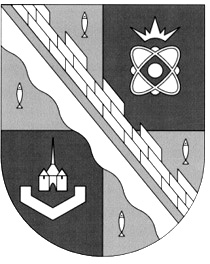                            администрация МУНИЦИПАЛЬНОГО ОБРАЗОВАНИЯ                                             СОСНОВОБОРСКИЙ ГОРОДСКОЙ ОКРУГ  ЛЕНИНГРАДСКОЙ ОБЛАСТИ                             постановление                                                          от 05/04/2021 № 655О внесении изменений в постановление администрации Сосновоборского городского округа от 24.09.2018 № 2165«Об утверждении муниципальной программы «Развитие культуры Сосновоборского городского округа на 2019-2024 годы»В соответствии с решением совета депутатов от 24.12.2020 № 172 «О внесении изменений в решение Совета депутатов от 06.12.2019 г. № 66 «О бюджете Сосновоборского городского округа на 2020 год и на плановый период 2021 и 2022 годов», решением Совета депутатов от 08.12.2020 г. № 156 «О бюджете Сосновоборского городского округа на 2021 год и на плановый период 2022 и 2023 годов», в целях реализации муниципальной программы Сосновоборского городского округа, администрация Сосновоборского городского округа п о с т а н о в л я е т:1. Внести изменения в муниципальную программу «Развитие культуры Сосновоборского городского округа на 2019-2024 годы», утвержденную постановлением администрации Сосновоборского городского округа от 24.09.2018 № 2165 (с изменениями от 25.05.2020 № 975):1.1. Паспорт муниципальной программы «Развитие культуры Сосновоборского городского округа на 2019-2024 годы», раздел «Финансовое обеспечение муниципальной программы» изложить в следующей редакции: Общий объем финансирования по муниципальной программе: 1 606 587,64627 тыс. руб., в том числе:2019 год – 347 201,91646 тыс. руб.;2020 год – 289 918,05981 тыс. руб.;2021 год – 287635,07936 тыс. руб.;2022 год – 228 727,04781 тыс. руб.;2023 год – 236 586,14693 тыс. руб.;2024 год – 216 519,39590 тыс. руб.1.2. Раздел 5 «Финансовое обеспечение муниципальной программы» изложить в следующей редакции:Общий объем финансирования по муниципальной программе: 1 606 587,64627 тыс. руб., в том числе:2019 год – 347 201,91646 тыс. руб.;2020 год – 289 918,05981 тыс. руб.;2021 год – 287635,07936 тыс. руб.;2022 год – 228 727,04781 тыс. руб.;2023 год – 236 586,14693 тыс. руб.;2024 год – 216 519,39590 тыс. руб.1.3. Паспорт подпрограммы 1 «Библиотечное обслуживание и популяризация чтения», раздел «Финансовое обеспечение подпрограммы» изложить в следующей редакции:Всего по подпрограмме 149 556,09804 тыс. руб., в том числе:2019 год – 24 981,50050 тыс. руб.;2020 год – 30 888,91428 тыс. руб.;2021 год – 27 970,82626 тыс. руб.;2022 год – 22 992,52300 тыс. руб.;2023 год – 23 670,30500 тыс. руб.;2024 год – 19 052,02900 тыс. руб.1.4. Паспорт подпрограммы 2 «Сохранение и охрана исторического наследия» изложить в следующей редакции:Всего по подпрограмме 19 101,01600 тыс. руб., в том числе:2019 год – 1 850,00000 тыс. руб.;2020 год – 10 686,53200 тыс. руб.;2021 год – 1 622,40000 тыс. руб.;2022 год – 1 687,29600 тыс. руб.;2023 год – 1 754,78800 тыс. руб.;2024 год – 1 500,00000 тыс. руб.1.5. Паспорт подпрограммы 3 «Музейная деятельность», раздел «Финансовое обеспечение подпрограммы» изложить в следующей редакции:Всего по подпрограмме 71 052,91766 тыс. руб., в том числе:2019 год – 19 209,47890 тыс. руб.;2020 год – 9 675,78148 тыс. руб.;2021 год – 19 519,42228 тыс. руб.;2022 год – 7 738,73400 тыс. руб.;2023 год – 8 010,79200 тыс. руб.;2024 год – 6 898,70900 тыс. руб.1.6 Паспорт подпрограммы 4 «Профессиональное искусство, народное творчество и культурно-досуговая деятельность», раздел «Финансовое обеспечение подпрограммы» изложить в следующей редакции:Всего по подпрограмме 741 013,68027 тыс. руб., в том числе:2019 год – 138 814,91417 тыс. руб.;2020 год – 137 478,18764 тыс. руб.;2021 год – 135 089,11382 тыс. руб.;2022 год – 111 737,75581 тыс. руб.;2023 год – 115 579,14493 тыс. руб.;2024 год – 102 314,56390 тыс. руб.1.7. Паспорт подпрограммы 5 «Обеспечение реализации муниципальной программы», раздел «Финансовое обеспечение подпрограммы» изложить в следующей редакции:Всего по подпрограмме 625 863,93430 тыс. руб., в том числе:2019 год – 162 346,02289 тыс. руб.;2020 год – 101 188,64441 тыс. руб.;2021 год – 103 433,31700 тыс. руб.;2022 год – 84 570,73900 тыс. руб.;2023 год – 87 571,11700 тыс. руб.;2024 год – 86 754,09400 тыс. руб.1.8. Сведения о финансовом обеспечении муниципальной программы «Развитие культуры Сосновоборского городского округа на 2019 – 2024 годы» (Таблица 3) утвердить  в новой редакции, согласно приложению № 1 к настоящему постановлению.1.9. План реализации на 2020 год муниципальной программ «Развитие культуры Сосновоборского городского округа на 2019-2024 годы» (Таблица 4) утвердить в новой редакции, согласно приложению № 2 к настоящему постановлению.1.10. План реализации на 2021 год муниципальной программ «Развитие культуры Сосновоборского городского округа на 2019-2024 годы» (Таблица 4) утвердить в новой редакции, согласно приложению № 3 к настоящему постановлению.2. Отделу по связям с общественностью (пресс-центр) Комитета по общественной безопасности и информации (Никитина В.Г.) разместить настоящее постановление на официальном сайте Сосновоборского городского округа.3. Общему отделу администрации (Смолкина М.С.) обнародовать настоящее постановление на электронном сайте городской газеты «Маяк». 4. Настоящее постановление вступает в силу со дня официального обнародования.5. Контроль за исполнением настоящего постановления возложить на заместителя главы администрации по социальным вопросам Горшкову Т.В.Глава Сосновоборского городского округа		                                        М.В. ВоронковУТВЕРЖДЕНЫ постановлением администрацииСосновоборского городского округа от 05/04/2021 № 655 (Приложение № 1)Сведения о финансовом обеспечении муниципальной программы Сосновоборского городского округа«Развитие культуры Сосновоборского городского округа на 2019-2024 годыТаблица 3УТВЕРЖДЕН постановлением администрацииСосновоборского городского округаот 05/04/2021 № 655(Приложение № 2)ПЛАН РЕАЛИЗАЦИИ на 2020 годмуниципальной программы Сосновоборского городского округа«Развитие культуры Сосновоборского городского округа на 2019-2024 годы»Таблица 4УТВЕРЖДЕН постановлением администрацииСосновоборского городского округаот 05/04/2021 № 655(Приложение № 3)ПЛАН РЕАЛИЗАЦИИ на 2021 годмуниципальной программы Сосновоборского городского округа«Развитие культуры Сосновоборского городского округа на 2019-2024 годы»Таблица 4№ п/пНаименование подпрограмм, основных мероприятий, ведомственных целевых программОтветственный за реализациюИсточникфинансированияОбъем финансового обеспечения (тыс. руб.)Объем финансового обеспечения (тыс. руб.)Объем финансового обеспечения (тыс. руб.)Объем финансового обеспечения (тыс. руб.)Объем финансового обеспечения (тыс. руб.)Объем финансового обеспечения (тыс. руб.)Объем финансового обеспечения (тыс. руб.)№ п/пНаименование подпрограмм, основных мероприятий, ведомственных целевых программОтветственный за реализациюИсточникфинансирования201920202021202220232024ИТОГО1236891011121314ВСЕГО по муниципальной программеФедеральный 0,000005000,000004 187,499940,000000,000000,000009 187,49994ВСЕГО по муниципальной программеОбластной 91 596,2819040 299,9598446 342,900061 140,300001 140,300001 323,80000181 843,54180ВСЕГО по муниципальной программеМестный бюджет255 605,63456244 618,09997237 104,67936227 586,74781235 445,84693215 195,595901 415 556,60453ВСЕГО по муниципальной программеИТОГО347 201,91646289 918,05981287 635,07936228 727,04781236 586,14693216 519,395901 606 587,646271Подпрограмма "Библиотечное обслуживание и популяризация чтения"ОРКиТФедеральный 0,000005000,000000,000000,000000,000000,000005 000,000001Подпрограмма "Библиотечное обслуживание и популяризация чтения"ОРКиТОбластной 5 168,704145 295,086755 630,017260,000000,000000,0000016 093,808151Подпрограмма "Библиотечное обслуживание и популяризация чтения"ОРКиТМестный бюджет19 812,7963620 593,8275322 340,8090022 992,5230023 670,3050019 052,02900128 462,289891Подпрограмма "Библиотечное обслуживание и популяризация чтения"ОРКиТИТОГО24 981,5005030 888,9142827 970,8262622 992,5230023 670,3050019 052,02900149 556,098041Подпрограмма "Библиотечное обслуживание и популяризация чтения"ОРКиТИТОГО24 981,5005030 888,9142827 970,8262622 992,5230023 670,3050019 052,02900149 556,098041.1Основное мероприятие "Библиотечное обслуживание"МБУ "СГПБ"Федеральный 0,000000,000000,000000,000000,000000,000000,000001.1Основное мероприятие "Библиотечное обслуживание"МБУ "СГПБ"Областной 4 831,204144 740,286755 088,517260,000000,000000,0000014 660,008151.1Основное мероприятие "Библиотечное обслуживание"МБУ "СГПБ"Местный бюджет19 544,7563619 767,7830921 892,0410022 525,8040023 184,9170018 261,56400125 176,865451.1Основное мероприятие "Библиотечное обслуживание"МБУ "СГПБ"ИТОГО24 375,9605024 508,0698426 980,5582622 525,8040023 184,9170018 261,56400139 836,873601.2.Основное мероприятие "Комплектование книжных фондов"МБУ "СГПБ"Федеральный 0,000000,000000,000000,000000,000000,000000,000001.2.Основное мероприятие "Комплектование книжных фондов"МБУ "СГПБ"Областной 337,50000554,80000541,500000,000000,000000,000001 433,800001.2.Основное мероприятие "Комплектование книжных фондов"МБУ "СГПБ"Местный бюджет37,50000586,84444200,00000208,00000216,32000550,000001 798,664441.2.Основное мероприятие "Комплектование книжных фондов"МБУ "СГПБ"ИТОГО375,000001 141,64444741,50000208,00000216,32000550,000003 232,464441.3Основное мероприятие  "Популяризация чтения и деятельности библиотек"МБУ "СГПБ"Федеральный бюджет0,000000,000000,000000,000000,000000,000000,000001.3Основное мероприятие  "Популяризация чтения и деятельности библиотек"МБУ "СГПБ"Областной бюджет0,000000,000000,000000,000000,000000,000000,000001.3Основное мероприятие  "Популяризация чтения и деятельности библиотек"МБУ "СГПБ"Местный бюджет230,54000239,20000248,76800258,71900269,06800240,465001 486,760001.3Основное мероприятие  "Популяризация чтения и деятельности библиотек"МБУ "СГПБ"ИТОГО230,54000239,20000248,76800258,71900269,06800240,465001 486,760001.4Основное мероприятие  "Создание модельных библиотек"МБУ "СГПБ"Федеральный 0,000005000,000000,000000,000000,000000,000005000,000001.4Основное мероприятие  "Создание модельных библиотек"МБУ "СГПБ"Областной 0,000000,000000,000000,000000,000000,000000,000001.4Основное мероприятие  "Создание модельных библиотек"МБУ "СГПБ"Местный бюджет0,000000,000000,000000,000000,000000,000000,000001.4Основное мероприятие  "Создание модельных библиотек"МБУ "СГПБ"ИТОГО0,000005 000,000000,000000,000000,000000,000005 000,000002.Подпрограмма "Сохранение и охрана исторического наследия"ОРКиТФедеральный бюджет0,000000,000000,000000,000000,000000,000000,000002.Подпрограмма "Сохранение и охрана исторического наследия"ОРКиТОбластной бюджет0,000000,000000,000000,000000,000000,000000,000002.Подпрограмма "Сохранение и охрана исторического наследия"ОРКиТМестный бюджет1 850,0000010 686,532001 622,400001 687,296001 754,788001 500,0000019 101,016002.Подпрограмма "Сохранение и охрана исторического наследия"ОРКиТИТОГО1 850,0000010 686,532001 622,400001 687,296001 754,788001 500,0000019 101,016002.1Основное мероприятие "Сохранение объектов культурного наследия"МАУК "СПКиО"Федеральный бюд0,000000,000000,000000,000000,000000,000000,000002.1Основное мероприятие "Сохранение объектов культурного наследия"МАУК "СПКиО"Областной бюджет0,000000,000000,000000,000000,000000,000000,000002.1Основное мероприятие "Сохранение объектов культурного наследия"МАУК "СПКиО"Местный бюджет1 850,0000010 686,532001 622,400001 687,296001 754,788001 500,0000019 101,016002.1Основное мероприятие "Сохранение объектов культурного наследия"МАУК "СПКиО"ИТОГО1 850,0000010 686,532001 622,400001 687,296001 754,788001 500,0000019 101,016002.2Основное мероприятие "Обеспечение охраны объектов культурного наследия"МАУК "СПКиО"Федеральный бюд0,000000,000000,000000,000000,000000,000000,000002.2Основное мероприятие "Обеспечение охраны объектов культурного наследия"МАУК "СПКиО"Областной 0,000000,000000,000000,000000,000000,000000,000002.2Основное мероприятие "Обеспечение охраны объектов культурного наследия"МАУК "СПКиО"Местный бюджет0,000000,000000,000000,000000,000000,000000,000002.2Основное мероприятие "Обеспечение охраны объектов культурного наследия"МАУК "СПКиО"ИТОГО0,000000,000000,000000,000000,000000,000000,000003.Подпрограмма "Музейная деятельность"ОРКиТФедеральный бюджет0,000000,000000,000000,000000,000000,000000,000003.Подпрограмма "Музейная деятельность"ОРКиТОбластной 1 975,274601 900,822732 042,283280,000000,000000,000005 918,380613.Подпрограмма "Музейная деятельность"ОРКиТМестный бюджет17 234,204307 774,9587517 477,139007 738,734008 010,792006 898,7090065 134,537053.Подпрограмма "Музейная деятельность"ОРКиТИТОГО19 209,478909 675,7814819 519,422287 738,734008 010,792006 898,7090071 052,917663.1Основное мероприятие "Музейное обслуживание населения, обеспечение сохранности музейных фондов"МБУК "СГМ"Федеральный 0,000000,000000,000000,000000,000000,000000,000003.1Основное мероприятие "Музейное обслуживание населения, обеспечение сохранности музейных фондов"МБУК "СГМ"Областной 1 975,274601 900,822732 042,283280,000000,000000,000005 918,380613.1Основное мероприятие "Музейное обслуживание населения, обеспечение сохранности музейных фондов"МБУК "СГМ"Местный бюджет7 061,315307 468,667757 271,294007 525,655007 790,190006 716,8650043 833,987053.1Основное мероприятие "Музейное обслуживание населения, обеспечение сохранности музейных фондов"МБУК "СГМ"ИТОГО9 036,589909 369,490489 313,577287 525,655007 790,190006 716,8650049 752,367663.2Основное мероприятие "Популяризация военно-исторического наследия"МБУК "СГМ"Федеральный 0,000000,000000,000000,000000,000000,000000,000003.2Основное мероприятие "Популяризация военно-исторического наследия"МБУК "СГМ"Областной 0,000000,000000,000000,000000,000000,000000,000003.2Основное мероприятие "Популяризация военно-исторического наследия"МБУК "СГМ"Местный бюджет173,88900290,44500205,84500213,07900220,60200181,844001 285,704003.2Основное мероприятие "Популяризация военно-исторического наследия"МБУК "СГМ"ИТОГО173,88900290,44500205,84500213,07900220,60200181,844001 285,704003.3Основное мероприятие "Модернизация муниципального музея Сосновоборского городского округа"ОКСФедеральный 0,000000,000000,000000,000000,000000,000000,000003.3Основное мероприятие "Модернизация муниципального музея Сосновоборского городского округа"ОКСОбластной бюджет0,000000,000000,000000,000000,000000,000000,000003.3Основное мероприятие "Модернизация муниципального музея Сосновоборского городского округа"ОКСМестный бюджет9 999,0000015,8460010 000,000000,000000,000000,0000020 014,846003.3Основное мероприятие "Модернизация муниципального музея Сосновоборского городского округа"ОКСИТОГО9 999,0000015,8460010 000,000000,000000,000000,0000020 014,846004.Подпрограмма "Профессиональное искусство, народное творчество и кульутрно-досуговая деятельность"ОРКиТФедеральный 0,000000,000000,000000,000000,000000,000000,000004.Подпрограмма "Профессиональное искусство, народное творчество и кульутрно-досуговая деятельность"ОРКиТОбластной бюджет28 126,4212626 787,5503628 185,299461 140,300001 140,300001 323,8000086 703,671094.Подпрограмма "Профессиональное искусство, народное творчество и кульутрно-досуговая деятельность"ОРКиТМестный бюджет110 688,49291110 690,63728106 903,81436110 597,45581114 438,84493100 990,76390654 310,009184.Подпрограмма "Профессиональное искусство, народное творчество и кульутрно-досуговая деятельность"ОРКиТИТОГО138 814,91417137 478,18764135 089,11382111 737,75581115 579,14493102 314,56390741 013,680274.1Основное мероприятие "Проведение культурно-массовых мероприятий, посвященных значимым событиям культуры, истории России, Лен. области, Сосновоборского городского округа"СМБУК "ЦРЛ "Гармония", СМБУК "ГТЦ "Волшебный Фонарь", МАУК "ДК "Строитель", МАУК " ГКЦ "Арт-Карусель", МАУК "ГТЦ", МАУК СПКиО"Федеральный бюджет0,000000,000000,000000,000000,000000,000000,000004.1Основное мероприятие "Проведение культурно-массовых мероприятий, посвященных значимым событиям культуры, истории России, Лен. области, Сосновоборского городского округа"СМБУК "ЦРЛ "Гармония", СМБУК "ГТЦ "Волшебный Фонарь", МАУК "ДК "Строитель", МАУК " ГКЦ "Арт-Карусель", МАУК "ГТЦ", МАУК СПКиО"Областной бюджет260,00000440,00000465,000001 140,300001 140,300001 323,800004 769,400004.1Основное мероприятие "Проведение культурно-массовых мероприятий, посвященных значимым событиям культуры, истории России, Лен. области, Сосновоборского городского округа"СМБУК "ЦРЛ "Гармония", СМБУК "ГТЦ "Волшебный Фонарь", МАУК "ДК "Строитель", МАУК " ГКЦ "Арт-Карусель", МАУК "ГТЦ", МАУК СПКиО"Местный бюджет5 356,560005 641,297425 388,744005 629,893005 880,689004 307,1380032 204,321424.1Основное мероприятие "Проведение культурно-массовых мероприятий, посвященных значимым событиям культуры, истории России, Лен. области, Сосновоборского городского округа"СМБУК "ЦРЛ "Гармония", СМБУК "ГТЦ "Волшебный Фонарь", МАУК "ДК "Строитель", МАУК " ГКЦ "Арт-Карусель", МАУК "ГТЦ", МАУК СПКиО"ИТОГО5 616,560006 081,297425 853,744006 770,193007 020,989005 630,9380036 973,721424.2Основное мероприятие "Обеспечение деятельности культурно-досуговых учреждений"СМБУК "ЦРЛ "Гармония", СМБУК "ГТЦ "Волшебный Фонарь", МАУК "ДК "Строитель", МАУК " ГКЦ "Арт-Карусель", МАУК "ГТЦ", МАУК "СПКиО"Федеральный 0,000000,000000,000000,000000,000000,000000,000004.2Основное мероприятие "Обеспечение деятельности культурно-досуговых учреждений"СМБУК "ЦРЛ "Гармония", СМБУК "ГТЦ "Волшебный Фонарь", МАУК "ДК "Строитель", МАУК " ГКЦ "Арт-Карусель", МАУК "ГТЦ", МАУК "СПКиО"Областной бюджет27 866,4212626 347,5503627 720,299460,000000,000000,0000081 934,271094.2Основное мероприятие "Обеспечение деятельности культурно-досуговых учреждений"СМБУК "ЦРЛ "Гармония", СМБУК "ГТЦ "Волшебный Фонарь", МАУК "ДК "Строитель", МАУК " ГКЦ "Арт-Карусель", МАУК "ГТЦ", МАУК "СПКиО"Местный бюджет105 331,93291104 921,33986100 875,07036104 327,56281107 918,1559396 683,62590620 057,687764.2Основное мероприятие "Обеспечение деятельности культурно-досуговых учреждений"СМБУК "ЦРЛ "Гармония", СМБУК "ГТЦ "Волшебный Фонарь", МАУК "ДК "Строитель", МАУК " ГКЦ "Арт-Карусель", МАУК "ГТЦ", МАУК "СПКиО"ИТОГО133 198,35417131 268,89022128 595,36982104 327,56281107 918,1559396 683,62590701 991,958854.3Основное мероприятие «Мероприятия по развитию различных видов туризма и туристской деятельности»ОРКиТФедеральный 0,000000,000000,000000,000000,000000,000000,000004.3Основное мероприятие «Мероприятия по развитию различных видов туризма и туристской деятельности»ОРКиТОбластной бюджет0,000000,000000,000000,000000,000000,000000,000004.3Основное мероприятие «Мероприятия по развитию различных видов туризма и туристской деятельности»ОРКиТМестный бюджет0,00000128,00000640,00000640,00000640,000000,000002 048,000004.3Основное мероприятие «Мероприятия по развитию различных видов туризма и туристской деятельности»ОРКиТИТОГО0,00000128,00000640,00000640,00000640,000000,000002 048,000005.Подпрограмма "Обеспечение реализации муниципальной программы"ОРКиТФедеральный 0,000000,000004 187,499940,000000,000000,000004 187,499945.Подпрограмма "Обеспечение реализации муниципальной программы"ОРКиТОбластной 56 325,881896 316,5000010 485,300060,000000,000000,0000073 127,681955.Подпрограмма "Обеспечение реализации муниципальной программы"ОРКиТМестный бюджет106 020,1410094 872,1444188 760,5170084 570,7390087 571,1170086 754,09400548 548,752415.Подпрограмма "Обеспечение реализации муниципальной программы"ОРКиТИТОГО162 346,02289101 188,64441103 433,3170084 570,7390087 571,1170086 754,09400625 863,934305.1Основное мероприятие "Развитие и модернизация учреждений культуры"ОРКиТФедеральный бюджет0,000000,000004 187,499940,000000,000000,000004 187,499945.1Основное мероприятие "Развитие и модернизация учреждений культуры"ОРКиТОбластной бюджет11 842,200006 063,900009 886,500060,000000,000000,0000027 792,600065.1Основное мероприятие "Развитие и модернизация учреждений культуры"ОРКиТМестный бюджет13 318,9912313 500,1913412 553,215995 586,268005 698,388005 914,6890056 571,743565.1Основное мероприятие "Развитие и модернизация учреждений культуры"ОРКиТИТОГО25 161,1912319 564,0913426 627,215995 586,268005 698,388005 914,6890088 551,843565.2Основное мероприятие "Развитие и сохранение кадрового потенциала работников в учреждениях культуры"ОРКиТФедеральный бюджет0,000000,000000,000000,000000,000000,000000,000005.2Основное мероприятие "Развитие и сохранение кадрового потенциала работников в учреждениях культуры"ОРКиТОбластной бюджет0,000000,000000,000000,000000,000000,000000,000005.2Основное мероприятие "Развитие и сохранение кадрового потенциала работников в учреждениях культуры"ОРКиТМестный бюджет301,06000277,15044352,81801366,932381,61100327,432002 007,003455.2Основное мероприятие "Развитие и сохранение кадрового потенциала работников в учреждениях культуры"ОРКиТИТОГО301,06000277,15044352,81801366,93200381,61100327,432002 007,003455.3Основное мероприятие "Поддержка дополнительного образования в сфере культуры и искусства"ОРКиТФедеральный бюджет0,000000,000000,000000,000000,000000,000000,000005.3Основное мероприятие "Поддержка дополнительного образования в сфере культуры и искусства"ОРКиТОбластной бюджет252,60000252,60000598,800000,000000,000000,000001 652,8945.3Основное мероприятие "Поддержка дополнительного образования в сфере культуры и искусства"ОРКиТМестный бюджет72 858,7100780 326,5294575 854,4830078 617,5390081 491,1180080 511,97300469 660,352525.3Основное мероприятие "Поддержка дополнительного образования в сфере культуры и искусства"ОРКиТИТОГО73 111,3100780 579,1294576 453,2830078 617,5390081 491,1180080 511,97300470 764,352525.4Основное мероприятие  "Развитие сети учреждений дополнительного образования в сфере культуры и искусства"ОРКиТФедеральный бюджет0,000000,000000,000000,000000,000000,000000,000005.4Основное мероприятие  "Развитие сети учреждений дополнительного образования в сфере культуры и искусства"ОРКиТОбластной бюджет44 231,081890,000000,000000,000000,000000,0000044 231,081895.4Основное мероприятие  "Развитие сети учреждений дополнительного образования в сфере культуры и искусства"ОРКиТМестный бюджет19 541,37970750,866640,000000,000000,000000,0000020 292,246345.4Основное мероприятие  "Развитие сети учреждений дополнительного образования в сфере культуры и искусства"ОРКиТИТОГО63 772,46159750,866640,000000,000000,000000,0000064 523,328235.5Уплата штрафных санкцийОРКиТМестный бюджет0,0000017,406540,000000,000000,000000,0000017,406545.5Уплата штрафных санкцийОРКиТИТОГО0,0000017,406540,000000,000000,000000,0000017,40654№ п/пНаименование подпрограмм, основных мероприятий, ведомственных целевых программ и мероприятийОтветственный за реализациюОжидаемый результат реализации мероприятияОжидаемый результат реализации мероприятияПлан финансирования на 2020 год, тыс. руб.План финансирования на 2020 год, тыс. руб.План финансирования на 2020 год, тыс. руб.План финансирования на 2020 год, тыс. руб.№ п/пНаименование подпрограмм, основных мероприятий, ведомственных целевых программ и мероприятийОтветственный за реализациюЕдиница измеренияКол-воОбластной бюджетФедеральный бюджетМестный бюджетИТОГО123456789ВСЕГО по программе40 299,959845 000,00000244 618,09997289 918,059811.Подпрограмма 1 "Библиотечное обслуживание и популяризация чтения"Отдел культуры5 295,086755 000,0000020 593,8275330 888,914281.1.Основное мероприятие "Библиотечное обслуживание" (муниципальное задание)МБУ "СГПБ"% исполнения муниципального заданияне менее 954 470,286750,0000019 767,7830924 508,069841.2.Основное мероприятие "Комплектование книжных фондов"МБУ "СГПБ"документов2 679554,8000,00000586,844441 141,644441.3.Основное мероприятие "Популяризация чтения и деятельности библиотек"МБУ "СГПБ"0,000000,00000239,20000239,200001.3.1Организация современного библиотечного обслуживанияМБУ "СГПБ"Кол-во отделов библиотеки 10,000000,00000239,20000239,200001.4.Создание модельных библиотек ул. Солнечная, д. 23аМБУ "СГПБ"Кол-во отделов библиотеки10,000005 000,000000,000005 000,000002.Подпрограмма 2 " Сохранение и охрана исторического наследия"ОРКиТ0,000000,0000010 686,5320010 686,532002.1Основное мероприятие "Сохранение объектов культурного наследия"МАУК "СПКиО"% освоения бюджетных средств1000,000000,0000010 686,5320010 686,532002.1.1Проведение текущего ремонта ДИК "Андерсенград" в рамках охранного обязательстваМАУК "СПКиО"% освоения бюджетных средств1000,000000,000009 388,032009 388,032002.1.2Проведение работ по осуществлению авторского надзора и научно-методического руководства и технического надзораМАУК "СПКиО"% освоения бюджетных средств1000,000000,00000588,00000588,000002.1.3Работы по укрытию бассейна на зимний периодМАУК "СПКиО"% освоения бюджетных средств1000,000000,00000346,50000346,500002.1.4Выполнение работ по внесению изменений в проект зон охраны объекта культурного наследия регионального значения «Мемориальный комплекс, где захоронены:                                                                                                  а) советские воины, погибшие в 1919 г.;б) советские воины, погибшие на Ораниенбаумском плацдарме в 1941-44 гг.; в) военные моряки, погибшие в 1941-45 гг., останки их в 1975 г. перенесены с островов Финского залива (Гогланд, Б. Тютерс и др.);                               г) полковник Советской Армии, активный участник Великой Отечественной войны Соколов И.М., именем которого названа одна из улиц г. Сосновый Бор»ОРКиТ% освоения бюджетных средств1000,000000,00000299,00000299,000002.1.5Проведение историко-культурной экспертизы проекта зон охраны объекта культурного наследия регионального значения «Мемориальный комплекс, где захоронены: а) советские воины, погибшие в 1919 г.;б) советские воины, погибшие на Ораниенбаумском плацдарме в 1941-44 гг.; в) военные моряки, погибшие в 1941-45 гг., останки их в 1975 г. перенесены с островов Финского залива (Гогланд, Б. Тютерс и др.); г) полковник Советской Армии, активный участник Великой Отечественной войны Соколов И.М., именем которого названа одна из улиц г. Сосновый Бор», расположенного по адресу: Ленинградская область, г. Сосновый Бор, деревня Устье. ОРКиТ% освоения бюджетных средств1000,000000,0000065,0000065,000003.Подпрограмма 3 "Музейная деятельность"ОРКиТ1 900,822730,000007 774,958759 675,781483.1.Основное мероприятие Музейное обслуживание населения, обеспечение сохранности музейных фондов (муниципальное задание)МБУК "СГМ"% исполнения муниципального заданияне менее 951 900,822730,000007 468,667759 369,490483.2Основное мероприятие "Популяризация военно-исторического наследия"МБУК "СГМ"Кол-во мероприятий0,000000,00000290,44500290,445003.2.1Поддержка клубных формирований   МБУК «СГМ»МБУК "СГМ"Количество участников80,000000,0000010,0000010,000003.2.2- Постоянное экспозиционное обслуживание;
- Выставки, экскурсии, экспедиции, лекции, тематические программы;- Пополнение музейных фондовМБУК "СГМ"Кол-во мероприятий2680,000000,00000235,98950235,989503.2.3Городские мероприятия:                  - Городской торжественный митинг «День снятия блокады Ленинграда»;
- Городской митинг «День Памяти моряков подводников»;
- Городской митинг «День жертв ядерных аварий и катастроф»;
- Городской митинг «День памяти и скорби»;
- Городской митинг «День образования Ораниенбаумского плацдарма»;
- Патриотическая акция, посвященная прорыву блокады.МБУК "СГМ"Кол-во посетителей10500,000000,0000034,4555034,455503.2.4Городские акции «Зажги свечу Памяти» и ритуалы возложения цветов на мемориале «Защитникам Отечества» (8 мая и 22 июня, 3 декабря)МБУК "СГМ"Человек4500,000000,0000010,000003,000003.3Основное мероприятие "Модернизация муниципального музея Сосновоборского городского округа"ОРКиТУчреждение 10,000000,0000015,8460015,846004.Подпрограмма 4 "Профессиональное искусство, народное творчество и культурно-досуговая деятельность"ОРКиТ26 787,550360,00000110 690,63728137 478,187644.1Основное мероприятие "Проведение культурно-массовых  мероприятий, посвященных значимым событиям культуры, истории России, Ленинградской области, Сосновоборского городского округа"ОРКиТжители города440,000000,000005 641,297426 081,297424.1.1Осуществление концертной деятельности, пропаганда художественного творчестваОРКиТ0,0000090,000001 966,815072 056,815074.1.1.1Фольклорный съезжий праздник «Поющее древо» СМБУК «ЦРЛ «Гармония»Кол-во участников550,000000,000000,000000,000004.1.1.2Выставки в фойе администрацииСМБУК «ЦРЛ «Гармония»0,000000,000000,000000,000004.1.1.3Подготовка и проведение  городских конкурсовМАУК «ДК «Строитель»Кол-во участников1 4900,000000,0000093,4630093,463004.1.1.4Подготовка и проведение 7 городских конкурсов: МАУК ГКЦ «Арт-Карусель»Кол-во посетителей9000,000000,00000204,10200204,102004.1.1.4- «S.Bronx #5» -VI Открытый хип-хоп фестиваль; МАУК ГКЦ «Арт-Карусель»Кол-во посетителей9000,000000,00000204,10200204,102004.1.1.4- «Балтийский берег» - XVIII Открытый рок-фестиваль  МАУК ГКЦ «Арт-Карусель»Кол-во посетителей9000,000000,00000204,10200204,102004.1.1.4- Арт-проект «Выставки Сосновоборских фотографов и художников» - цикл выставок молодых фотографов;МАУК ГКЦ «Арт-Карусель»Кол-во посетителей9000,000000,00000204,10200204,102004.1.1.4 - Конкурс эстрадной песни;МАУК ГКЦ «Арт-Карусель»Кол-во посетителей9000,000000,00000204,10200204,102004.1.1.4Концерты коллективов художественной самодеятельностиМАУК ГКЦ «Арт-Карусель»Кол-во посетителей9000,000000,00000204,10200204,102004.1.1.4- «Наполним музыкой сердца»; МАУК ГКЦ «Арт-Карусель»Кол-во посетителей9000,000000,00000204,10200204,102004.1.1.4-  «Танцевальный MIX»; МАУК ГКЦ «Арт-Карусель»Кол-во посетителей9000,000000,00000204,10200204,102004.1.1.4-  «Песня наших сердец».- Проведение конкурса ко дню работника культуры Открытие года»МАУК ГКЦ «Арт-Карусель»Кол-во посетителей9000,000000,00000204,10200204,102004.1.1.5- Открытый конкурс чтецов «Как хорошо уметь читать!»;
- Городской фестиваль театров кукол детских садов «Кукла, я тебя знаю!»
- Фестиваль «Международный день цветка»;
- Городской праздник «Традиционная детская «Масленица»;- Праздник «День знаний»;
- Фестиваль-праздник «Мама-фест»СМБУК ГТЦ «Волшебный фонарь»Количествоучастников 5100,000000,00000216,27500216,275004.1.1.6- Фестиваль старинной музыки, танца и ролевого фольклора «Summerfest»;
- Городская конкурсная программа «Школа светофорных наук»
- Областные конкурсы, праздники, фестивали, городские мероприятияМАУК «СПКиО»Кол-во посетителей7 1000,000000,00000967,17000967,170004.1.1.7- Городской фестиваль «Музыка вокруг нас», посвященный Международному Дню музыки;
- Организация концертов творческими коллективами СДШИ «Балтика»
- Конкурс-фестиваль гитарной музыки «Шесть волшебных струн»- Фортепианный конкурс «Ассоль»МБУ ДО СДШИ «Балтика»СлушателиУчастники10001000,000000,00000190,31332190,313324.1.1.8Участие в конкурсах и фестивалях по спортивным видам танцаМАУК « ГТЦ»Кол-во участников160,000000,00000193,66400193,664004.1.1.8Участие в конкурсах и фестивалях по спортивным видам танцаМАУК « ГТЦ»Кол-во участников160,000000,00000193,66400193,664004.1.1.8Участие в конкурсах и фестивалях по спортивным видам танцаМАУК « ГТЦ»Кол-во участников160,000000,00000193,66400193,664004.1.1.9Осуществление концертной деятельности  духового оркестраМБУ ДО СДШИ «Балтика»слушатели3000,000000,0000028,8277528,827754.1.1.10Организация и проведения выставок, фестивалей, конкурсовСМБУК «ЦРЛ «Гармония»Кол-во участников3900,000000,0000026,0000026,000004.1.1.11Организация поездок хоровых коллективов на выступления и участие в конкурсах и фестиваляхМБУ ДО СДШИ «Балтика»Кол-во поездок10,000000,0000022,0000022,000004.1.1.12Областные конкурсы, праздники, фестивали, городские мероприятияОРКиТ0,000000,000000,000000,000004.1.1.13Премия за участие в областном конкурсе «Звезда культуры»МАУК «СПКиО»% исполнения1000,0000090,000000,0000090,000004.1.1.14Участие в проекте «Звонкие краски Победы»МБУ ДО «СДШИКол-во участников750,000000,0000025,0000025,000004.1.2Обеспечение творческой деятельности граждан посредством организации и поддержки творческих коллективов, клубных формированийОРКиТ0,000000,00000697,19200697,192004.1.2.1Поддержка творческих коллективов, клубных формирований  СМБУК «ЦРЛ «Гармония»СМБУК «ЦРЛ «Гармония»Кол-во участников500,000000,00000230,88400230,884004.1.2.2Поддержка творческих коллективов, клубных формирований МАУК «ДК «Строитель»МАУК «ДК «Строитель»Кол-во участников1550,000000,00000209,94000209,940004.1.2.3Поддержка творческих коллективов, клубных формирований МАУК «ГТЦ»МАУК «ГТЦ»0,000000,000000,000000,000004.1.2.4Поддержка творческих коллективов, клубных формирований СМБУК ГТЦ «Волшебный фонарь»СМБУК ГТЦ «Волшебный фонарь»Кол-во участников1060,000000,00000122,46800122,468004.1.2.5Поддержка творческих коллективов, клубных формирований  МАУК ГКЦ «Арт-Карусель»МАУК ГКЦ «Арт-Карусель»Кол-во участников240,000000,0000029,9000029,900004.1.2.6Поддержка Народной студии декоративно-прикладного творчества «Горница» и  международного клуба «Дружба» МАУК «СПКиО»МАУК «СПКиО»Кол-во участников460,000000,00000104,00000104,000004.1.3Создание условий для организации досуга и проведение городских массовых мероприятийОтдел культуры0,00000350,000002 948,406353 298,406354.1.3.1Городской праздник «Рождество»МАУК «СПКиО»Количество зрителей / посетителей20000,000000,0000028,7620028,762004.1.3.2Городской праздник Фестиваль настольных игр «Твой Ход»МАУК «СПКиО»Количество зрителей / посетителей 50000,00000350,00000116,66667466,666674.1.3.3Городской праздник «День знаний»МАУК «СПКиО»Количество зрителей / посетителей10000,000000,000007,800007,800004.1.3.4Городской массовый праздник      «Широкая Масленица»МАУК «СПКиО»Количество зрителей / посетителей35000,000000,00000280,00000280,000004.1.3.5Городской массовый праздник, посвященный Дню городаМАУК «ДК «Строитель»--0,000000,000000,000000,000004.1.3.6Городские торжественные митинги, Парад войск Сосновоборского гарнизона, концертные и тематические программы, посвященные Дню Победы, мероприятия посвященные празднованию 1 маяМАУК «ДК «Строитель»Количество зрителей / посетителей 9 0000,000000,000002 428,505682 428,505684.1.3.7Городской праздник «День России»МАУК «ДК «Строитель»Количество зрителей / посетителей5000,000000,0000086,6720086,672004.1.3.8Городской праздник «День Народного Единства»МАУК «ДК «Строитель»Количество зрителей / посетителей3500,000000,000000,000000,000004.1.3.9Городской праздник «День ВМФ»МАУК «СПКиО»Количество зрителей / посетителей50000,000000,000000,000000,000004.1.3.10Городской праздник «Новогодняя Ночь»МАУК «СПКиО»Количество зрителей / посетителей50000,000000,000000,000000,000004.1.4Демографическое развитие Сосновоборского городского округа0,000000,0000028,8840028,884004.1.4.1Проект «Источники вдохновения»СМБУК «ЦРЛ «Гармония»Кол-во участников800,000000,0000028,8840028,884004.1.4.1Проект «Домострой XXI века»СМБУК «ЦРЛ «Гармония»Кол-во участников800,000000,0000028,8840028,884004.2Основное мероприятие "Обеспечение деятельности культурно-досуговых учреждений" (муниципальное задание)ОРКиТ% исполнения муниципального заданияне менее 9526 347,550360,00000104 921,33986131 268,890224.2.1СМБУК «ГТЦ «Волшебный Фонарь»СМБУК «ГТЦ «Волшебный Фонарь»% исполнения муниципального заданияне менее 951 835,310430,000006 688,328878 523,639304.2.2СМБУК «ЦРЛ «Гармония»СМБУК «ЦРЛ «Гармония»% исполнения муниципального заданияне менее 955 593,733650,0000019 675,9536025 269,687254.2.3МАУК «ДК «Строитель»МАУК «ДК «Строитель»% исполнения муниципального заданияне менее 959 390,819920,0000038 085,1443547 475,964274.2.4МАУК «СПКиО»МАУК «СПКиО»% исполнения муниципального заданияне менее 953 666,571210,0000017 805,6977721 472,268984.2.5МАУК «ГКЦ «Арт-Карусель»МАУК «ГКЦ «Арт-Карусель»% исполнения муниципального заданияне менее 954 351,233340,0000016 948,5934321 299,826774.2.6МАУК «ГТЦ»МАУК «ГТЦ»% исполнения муниципального заданияне менее 951 509,881810,000005 717,621847 227,503654.3Мероприятия по развитию различных видов туризма и туристской деятельностиОРКиТ0,000000,00000128,00000128,000004.3.2Проведение информационно-ознакомительного тура в г. Сосновый Бор для сотрудников турагентств СПб и ЛО в г. Сосновый БорМАУК «СПКиО»Число участников400,000000,0000030,0000030,000004.3.5Повышение квалификации специалистов в сфере туризма и краеведенияМАУК «СПКиО»Число сотрудников30,000000,0000040,0000040,000004.3.7Развитие социального туризма (экскурсии для социально менее защищенных слоев населения) МАУК «СПКиО»Число участников (зрителей)550,000000,0000040,0000040,000004.3.8«Школа юного гида» - экскурсия в г. Кронштадт МАУК «СПКиО»Число участников300,000000,0000018,0000018,000005Подпрограмма 5  "Обеспечение реализации муниципальной программы"ОРКиТ6 316,500000,0000094 872,14441101 188,644415.1Основное мероприятие "Развитие и модернизация учреждений культуры"ОРКиТ% освоения бюджетных средств1006 063,900000,0000013 500,1913419 564,091345.1.1Реализация плана мероприятий по развитию общественной инфраструктурыОРКиТ% освоения бюджетных средств1005 550,000000,00000292,105755 842,105755.1.1.1Приобретение аудиовизуальной аппаратурыМАУК «ДК «Строитель»% освоения бюджетных средств100200,000000,0000010,52632210,526325.1.1.2Поставка, монтаж и пуско-наладочные работы внешнего блока кондиционирования в танцевальном зале (помещение № 90 зал), приобретение светового оборудования для оснащения танцевального залаМАУК «ДК «Строитель»% освоения бюджетных средств1001 500,000000,0000078,947371 578,947375.1.1.3Укрепление материально-технической базы: Приобретение светового оборудования для оснащения танцевального зала (помещение №90 зал)МАУК «ДК «Строитель»% освоения бюджетных средств1001 000,000000,0000052,632001 052,632005.1.1.4Приобретение оборудования для деятельности учреждения МАУК «Сосновоборский парк культуры и отдыха»МАУК «СПКиО»% освоения бюджетных средств100500,000000,0000026,31600526,316005.1.1.5Ремонт помещений по ул. Космонавтов, д. 26МАУК «ГТЦ»% освоения бюджетных средств100 2 000,000000,00000105,263002 105,263005.1.1.6Приобретение музыкальных инструментов, костюмов, мебели и оргтехники.МАУК "ГКЦ "Арт-Карусель"% освоения бюджетных средств100350,000000,0000018,42106368,421065.1.2Укрепление материально-технической базы учреждений культуры ОРКиТ513,900000,00000171,30000685,200005.1.2.1Приобретение костюмов для творческих коллективовСМБУК «ГТЦ «Волшебный Фонарь»Количествоучастников18200,000000,0000066,66667266,666675.1.2.2Приобретение костюмов для творческих коллективовМАУК «ГКЦ «Арт - Карусель» Количествоучастников12313,900000,00000104,63333418,533335.1.3Ремонт и оснащение объектов учреждений культурыОтдел по  развитию культуры и туризма0,000000,0000013 036,7854313 036,785435.1.3.1Установка автоматической пожарной сигнализации ул. красные Форты, д. 14МАУК «ГКЦ «Арт - Карусель»% освоения бюджетных средств1000,000000,00000605,43300605,433005.1.3.2Монтаж тревожной кнопки в помещения по ул. Ленинградская, д. 50МБУК «СГМ»% освоения бюджетных средств1000,000000,000005,000005,000005.1.3.3Замена пожарной сигнализации в бухгалтерии учрежденияСМБУК «ЦРЛ «Гармония»% освоения бюджетных средств1000,000000,0000021,7510021,751005.1.3.4Косметический ремонт в учебном классе и выставочной галерее Героев д. 61а-63а, в том числе замена светильников на светодиодныеСМБУК «ЦРЛ «Гармония»% освоения бюджетных средств1000,000000,00000620,97182620,971825.1.3.5Ремонт системы отопления по пр. Героев д. 61а-63аСМБУК «ЦРЛ «Гармония»% освоения бюджетных средств1000,000000,00000680,43497680,434975.1.3.6Установка охранной сигнализации в помещениях по пр. Героев. д. 61а-63а и ул. Береговая, д. 12.  и замена АПС в отделе «Клуб «Ручьи» по ул. Береговая, д. 12СМБУК «ЦРЛ «Гармония»% освоения бюджетных средств1000,000000,00000549,00000549,000005.1.3.7Изготовление, доставка, монтаж и подключение вывески на фасаде учреждения ул. Молодежная, д. 29СМБУК «ГТЦ «Волшебный Фонарь»% освоения бюджетных средств1000,000000,00000105,40000105,400005.1.3.8Приобретение звукового и светового оборудования для обеспечения качественной и профессиональной работы учрежденияСМБУК «ГТЦ «Волшебный Фонарь»% освоения бюджетных средств1000,000000,00000148,74500148,745005.1.3.9Завершение работ по капитальному ремонту здания по ул. Солнечная, д. 23а МБУ «СГПБ»% освоения бюджетных средств1000,000000,00000261,29600261,296005.1.3.10Проведение ремонта помещений № 3  на первом этаже в МБУ ДО «СДШИ «Балтика» по адресу: г. Сосновый Бор, ул. Солнечная, д. 18 и замену оконных блоков в помещениях № 37 и № 38 по ул. Солнечная, д. 18.МБУ ДО «СДШИ «Балтика»% освоения бюджетных средств1000,000000,00000349,36700349,367005.1.3.11Приобретение новогодних уличных украшенийМАУК «СПКиО»% освоения бюджетных средств1000,000000,00000225,81900225,819005.1.3.12Приобретение акустической системы (2 колонки) и аудио кабеля (2 шт.)МБУК «СГМ»% освоения бюджетных средств1000,000000,0000060,0640060,064005.1.3.13Изготовление и установка информационного щитаМБУК «СГМ»% освоения бюджетных средств1000,000000,0000012,7000012,700005.1.3.14Ремонт танцевального зала, системы отопления и приобретение оборудования ул. Космонавтов, д. 26МАУК «ГТЦ»% освоения бюджетных средств1000,000000,000004 042,933004 042,933005.1.3.15Устройство газона по ул. Солнечная, д. 18МБУ ДО «СДШИ «Балтика»% освоения бюджетных средств1000,000000,00000150,00000150,000005.1.3.16- Устройство тротуарных дорожек с обеих сторон калитки напротив центрального входа в основное здание школы и калитки со стороны магазина «Дикси»;- замена земельного покрытия игровой и спортивной площадок на покрытие из резиновой крошки, с целью исключения рисков травматизма;- устройство автомобильного проезда на территории МБУ ДО «СДШИ «Балтика»ул. Солнечная, д. 18МБУ ДО «СДШИ «Балтика»% освоения бюджетных средств1000,000000,000001 370,377001 370,377005.1.3.17Устройство ливневой канализацииМБУ ДО «СДШИ «Балтика»% освоения бюджетных средств1000,000000,0000095,8296095,829605.1.3.18Облицовка крыльца входа в здание МБУ «СГПБ» по ул. Ленинградская, д. 62.МБУ «СГПБ»% освоения бюджетных средств1000,000000,00000206,93436206,934365.1.3.19Изготовление эскизного проекта внутреннего двора по ул. Красных Фортов, д. 14МАУК «ГКЦ «Арт-Карусель»% освоения бюджетных средств1000,000000,00000120,00000120,000005.1.3.20Ремонт помещений Детской студии искусств и ремесел по ул. Ленинградская, д. 40МАУК «ГКЦ «Арт-Карусель»% освоения бюджетных средств1000,000000,000001 403,344381 403,344385.1.3.21Приобретение принтера МФУ и металлического шкафа для документовСМБУК «ЦРЛ «Гармония»% освоения бюджетных средств1000,000000,0000030,8543030,854305.1.3.22Ремонт потолков и установка светодиодных светильников  в восьми помещениях по ул. Солнечная, д. 23а МБУ «СГПБ»% освоения бюджетных средств1000,000000,00000347,92000347,920005.1.3.23Изготовление и монтаж световых вывесокМБУ ДО «СДШИ «Балтика»% освоения бюджетных средств1000,000000,00000350,00000350,000005.1.3.24Монтаж кабельных конструкций, прокладка кабеля, наладка аппаратурыМБУ ДО «СДШИ «Балтика»% освоения бюджетных средств1000,000000,0000090,0000090,000005.1.3.25Приобретение рециркуляторовМБУ ДО «СДШИ «Балтика»% освоения бюджетных средств1000,000000,00000197,60000197,600005.1.3.26Изготовление и монтаж световых вывесокМАУК «ГТЦ»% освоения бюджетных средств1000,000000,00000500,00000500,000005.1.3.27Приобретение санитайзераСМБУК «ГТЦ «Волшебный Фонарь»% освоения бюджетных средств1000,000000,0000020,0000020,000005.1.3.28Окрасочные работы с подготовкой поверхности стен заднего двора, трансформатора, гаражаМАУК «ДК «Строитель»% освоения бюджетных средств1000,000000,00000232,41600232,416005.1.3.29Приобретение рабочей станции для видеомонтажаМАУК «ДК «Строитель»% освоения бюджетных средств1000,000000,00000232,59500232,595005.2Основное мероприятие  "Развитие и сохранение кадрового потенциала работников в учреждениях культуры"0,000000,00000277,15044277,150445.2.1МАУК «ДК «Строитель»МАУК «ДК «Строитель»Количество сотрудников100,000000,0000019,8000019,800005.2.2МБУК «СГМ»МБУК «СГМ»Количество сотрудников30,000000,0000026,0000026,000005.2.3СМБУК ГТЦ «Волшебный фонарь»СМБУК ГТЦ «Волшебный фонарь»Количество сотрудников50,000000,0000031,2000031,200005.2.4МАУК ГКЦ «Арт-Карусель»МАУК ГКЦ «Арт-Карусель»Количество сотрудников30,000000,0000031,6160031,616005.2.5МАУК «СПКиО»МАУК «СПКиО»Количество сотрудников30,000000,0000031,2000031,200005.2.6МБУ ДО СДШИ «Балтика»МБУ ДО СДШИ «Балтика»Количество сотрудников200,000000,0000053,6344453,634445.2.7СМБУК ЦРЛ «Гармония»СМБУК ЦРЛ «Гармония»Количество сотрудников50,000000,0000026,5000026,500005.2.8МАУК «ГТЦ»МАУК «ГТЦ»Количество сотрудников20,000000,0000026,0000026,000005.2.9МБУ «СГПБ»МБУ «СГПБ»Количество сотрудников30,000000,0000031,2000031,200005.2.10МБУ ДО «СДШИ им.О.А. КипренскогоМБУ ДО «СДШИ им.О.А. КипренскогоКоличество сотрудников30,000000,000000,000000,000005.3Основное мероприятие "Поддержка дополнительного образования в сфере культуры и искусства"ОРКиТ252,600000,0000080 326,5294580 579,129455.3.1Укрепление материально-технической базы учреждений дополнительного образования в сфере культурыОРКиТКол-во учреждений, получивших поддержку2252,600000,00000248,76800501,368005.3.1.1Укрепление МТБ, связанное с учебным процессомМБУ ДО "СДШИ "Балтика"Кол-во учреждений, получивших поддержку1160,150000,00000140,60800300,758005.3.1.2Укрепление МТБ, связанное с учебным процессомМБУ ДО "СДШИ им. О.А. Кипренского"Кол-во учреждений, получивших поддержку192,450000,00000108,16000200,610005.3.2Обеспечение деятельности учреждений дополнительного образования в сфере культуры (муниципальное задание)Отдел по развитию культуры и туризма% исполнения муниципального заданияне менее 950,000000,0000080 077,7614580 077,761455.3.2.1МБУ ДО "СДШИ "Балтика"МБУ ДО "СДШИ "Балтика"% исполнения муниципального заданияне менее 950,000000,0000063 820,4132363 820,413235.3.2.2МБУ ДО "СДШИ им. О.А. Кипренского"МБУ ДО "СДШИ им. О.А. Кипренского"% исполнения муниципального заданияне менее 950,000000,0000016 257,3482216 257,348225.4.Строительство репетиционного зала МБУ ДО «СДШИ «Балтика»ОКС% освоения бюджетных средств1000,000000,00000750,86664750,866645.5.Штрафные санкцииОРКиТ0,000000,0000017,4065417,40654№ п/пНаименование подпрограмм, основных мероприятий, ведомственных целевых программ и мероприятийОтветственный за реализациюОжидаемый результат реализации мероприятияОжидаемый результат реализации мероприятияПлан финансирования на 2021 год, тыс. руб.План финансирования на 2021 год, тыс. руб.План финансирования на 2021 год, тыс. руб.План финансирования на 2021 год, тыс. руб.№ п/пНаименование подпрограмм, основных мероприятий, ведомственных целевых программ и мероприятийОтветственный за реализациюЕдиница измеренияКол-воОбластной бюджетФедеральный бюджетМестный бюджетИТОГО123456789ВСЕГО по программе46 342,900064 187,49994237 104,67936287 635,079361.Подпрограмма 1 "Библиотечное обслуживание и популяризация чтения"Отдел культуры5 630,017260,0000022 340,8090022 970,826261.1.Основное мероприятие "Библиотечное обслуживание" (муниципальное задание)МБУ "СГПБ"% исполнения муниципального заданияне менее 955 088,517260,0000021 892,0410026 980,558261.2.Основное мероприятие "Комплектование книжных фондов"МБУ "СГПБ"документов1 600541,500000,00000200,000741,500001.3.Основное мероприятие "Популяризация чтения и деятельности библиотек"МБУ "СГПБ"0,000000,00000248,76800248,768001.3.1Организация современного библиотечного обслуживанияМБУ "СГПБ"Кол-во мероприятий 400,000000,00000248,76800248,768002.Подпрограмма 2 " Сохранение и охрана исторического наследия"ОРКиТ0,000000,000001 622,400001 622,400002.1Основное мероприятие "Сохранение объектов культурного наследия"МАУК "СПКиО"% освоения бюджетных средств1000,000000,000001 622,400001 622,400002.1.1Проведение текущего ремонта ДИК "Андерсенград" в рамках охранного обязательстваМАУК "СПКиО"% освоения бюджетных средств1000,000000,000001 622,400001 622,400002.1.2Выполнение работ по внесению изменений в проект зон охраны объекта культурного наследия регионального значения «Мемориальный комплекс, где захоронены:                                                                                                  а) советские воины, погибшие в 1919 г.;б) советские воины, погибшие на Ораниенбаумском плацдарме в 1941-44 гг.; в) военные моряки, погибшие в 1941-45 гг., останки их в 1975 г. перенесены с островов Финского залива (Гогланд, Б. Тютерс и др.);                               г) полковник Советской Армии, активный участник Великой Отечественной войны Соколов И.М., именем которого названа одна из улиц г. Сосновый Бор»ОРКиТ% освоения бюджетных средств1000,000000,000000,000000,000003.Подпрограмма 3 "Музейная деятельность"ОРКиТ2 042,283280,0000017 477,1390019 519,422283.1.Основное мероприятие Музейное обслуживание населения, обеспечение сохранности музейных фондов (муниципальное задание)МБУК "СГМ"% исполнения муниципального заданияне менее 952 042,283280,000007271,294009 313,577283.2Основное мероприятие "Популяризация военно-исторического наследия"МБУК "СГМ"Кол-во мероприятий0,000000,00000205,84500205,845003.2.1Поддержка клубных формирований   МБУК «СГМ»МБУК "СГМ"Количество участников320,000000,0000019,0000019,000003.2.2- Постоянное экспозиционное обслуживание;
- Выставки, экскурсии, экспедиции, лекции, тематические программы;- Пополнение музейных фондовМБУК "СГМ"Количество участников3 4750,000000,0000094,6340094,634003.2.3Городские мероприятия:                  - Городской торжественный митинг «День снятия блокады Ленинграда»;
- Городской митинг «День Памяти моряков подводников»;
- Городской митинг «День жертв ядерных аварий и катастроф»;
- Городской митинг «День памяти и скорби»;
- Городской митинг «День образования Ораниенбаумского плацдарма»;МБУК "СГМ"Количество участников8200,000000,0000072,355572,35553.2.4Городские акции «Зажги свечу Памяти» и ритуалы возложения цветов на мемориале «Защитникам Отечества» (8 мая и 22 июня, 3 декабря)МБУК "СГМ"Количество участников2900,000000,0000019,855519,85553.3Основное мероприятие "Модернизация муниципального музея Сосновоборского городского округа"ОРКиТУчреждение 10,000000,0000010 000,0000010 000,000004.Подпрограмма 4 "Профессиональное искусство, народное творчество и культурно-досуговая деятельность"ОРКиТ28 185,299460,00000106 903,81436135 089,113824.1Основное мероприятие "Проведение культурно-массовых  мероприятий, посвященных значимым событиям культуры, истории России, Ленинградской области, Сосновоборского городского округа"ОРКиТжители города465,000000,000005 388,744005 853,744004.1.1Осуществление концертной деятельности, пропаганда художественного творчестваОРКиТ0,0000090,000002 477,697002 567,697004.1.1.2Праздничное мероприятие к 20-летию Народного самодеятельного коллектива  молодежного камерного хора «Laudamus»МАУК ГКЦ «Арт-Карусель»Кол-во посетителей600,000000,0000020,1000020,100004.1.1.3Открытый конкурс молодых исполнителей эстрадной песни «Art-Music»МАУК ГКЦ «Арт-Карусель»Кол-во посетителей600,000000,0000049,6000049,600004.1.1.4«Балтийский берег» - XХIV Открытый рок-фестиваль  МАУК ГКЦ «Арт-Карусель»Кол-во посетителей4000,000000,0000067,3000067,300004.1.1.5Выставки фотографов и художников и мастеров декоративно-прикладного творчестваМАУК ГКЦ «Арт-Карусель»Кол-во посетителей1200,000000,000008,000008,000004.1.1.6Отчетный концерт Образцового самодеятельного коллектива эстрадно-танцевального ансамбля «Полнолуние» «Танцевальный MIX”МАУК ГКЦ «Арт-Карусель»Кол-во посетителей600,000000,000004,866004,866004.1.1.7Хореографический фестиваль «Магия танца»МАУК «ДК «Строитель»Кол-во посетителей1000,000000,0000015,0000015,000004.1.1.8Фестиваль детского музыкального творчества «Веселые нотки»МАУК «ДК «Строитель»Кол-во посетителей750,000000,0000012,0000012,000004.1.1.9Творческий конкурс «Таланту возраст не помеха»МАУК «ДК «Строитель»Кол-во посетителей500,000000,0000010,0000010,000004.1.1.10Фестиваль детского творчества «Первые шаги»МАУК «ДК «Строитель»Кол-во посетителей2000,000000,0000010,0000010,000004.1.1.11Фестиваль детского творчества «Таланты Атомграда»МАУК «ДК «Строитель»Кол-во посетителей2000,000000,0000012,0000012,000004.1.1.12Детский конкурс «Мини мисс и Мини мистер»МАУК «ДК «Строитель»Кол-во посетителей1500,000000,0000010,0000010,000004.1.1.13Фестиваль «Музыка без границ» (цикл мероприятий)МАУК «ДК «Строитель»Кол-во посетителей3000,000000,0000028,2030028,203004.1.1.14Городской праздник «Традиционная детская «Масленица» СМБУК ГТЦ «Волшебный фонарь»Количествоучастников 1700,000000,0000045,0000045,000004.1.1.15Фестиваль-конкурс театров детских садов «Кукла, я тебя знаю!»СМБУК ГТЦ «Волшебный фонарь»Количествоучастников 800,000000,0000037,2000037,200004.1.1.16Городской праздник «День рождения лета!»СМБУК ГТЦ «Волшебный фонарь»Количествоучастников 1000,000000,0000056,1000056,100004.1.1.17Фестиваль «Международный день цветка»СМБУК ГТЦ «Волшебный фонарь»Количествоучастников 700,000000,0000025,1680025,168004.1.1.18Городской конкурс юных чтецов от 5 до 10 лет «Как хорошо уметь читать»СМБУК ГТЦ «Волшебный фонарь»Количествоучастников 1000,000000,0000035,9750035,975004.1.1.19Фестиваль-праздник «Мама-фест»СМБУК ГТЦ «Волшебный фонарь»Количествоучастников 400,000000,0000017,4500017,450004.1.1.20Проведение областных конкурсов, праздников, фестивалей, городских мероприятийМАУК «СПКиО»Кол-во посетителей2 8500,000000,00000346,43000346,430004.1.1.21Городской фестиваль «Музыка вокруг нас»МБУ ДО СДШИ «Балтика»Кол-во посетителей3000,000000,00000357,40100357,401004.1.1.22Конкурс «Шесть волшебных струн»МБУ ДО СДШИ «Балтика»Кол-во участников600,000000,0000040,0000040,000004.1.1.23Открытый фортепианный конкурс «АсСоль»МБУ ДО СДШИ «Балтика»Кол-во участников250,000000,0000070,0000070,000004.1.1.24Осуществление концертной деятельности  духового оркестраМБУ ДО СДШИ «Балтика»Кол-во выступлений60,000000,00000100,00000100,000004.1.1.25Участие в выступлениях детского хора России (г. Москва)МБУ ДО СДШИ «Балтика»Кол-во участников60,000000,00000100,00000100,000004.1.1.26Участие в конкурсах и фестивалях по спортивным видам танцаМАУК « ГТЦ»Кол-во участников120,000000,00000201,41100201,411004.1.1.26Участие в конкурсах и фестивалях по спортивным видам танцаМАУК « ГТЦ»Кол-во участников120,000000,00000201,41100201,411004.1.1.26Участие в конкурсах и фестивалях по спортивным видам танцаМАУК « ГТЦ»Кол-во участников120,000000,00000201,41100201,411004.1.1.27Фольклорный съезжий праздник «Поющее древо» СМБУК «ЦРЛ «Гармония»Кол-во участников5590,000000,0000030,00000120,000004.1.1.28Традиционный фестиваль  хореографического творчества «Танцевальный островок»СМБУК «ЦРЛ «Гармония»Кол-во посетителей3000,000000,0000037,0000037,000004.1.1.29Фестиваль детских театров «Театральный бутерброд»СМБУК «ЦРЛ «Гармония»Кол-во посетителей1000,000000,0000027,0000027,000004.1.1.30Открытый региональный вокально-эстрадный конкурс «Музыкальная палитра»СМБУК «ЦРЛ «Гармония»Кол-во посетителей1000,000000,0000030,0000030,000004.1.1.31Традиционный деревенский праздник народного творчества «Моя гармонь»СМБУК «ЦРЛ «Гармония»Кол-во посетителей300,000000,000008,000008,000004.1.1.32Традиционная выставка Клуба лоскутного шитья «Штучка»СМБУК «ЦРЛ «Гармония»Кол-во посетителей5000,000000,0000010,0000010,000004.1.1.33Проект «Вот опять окно…» цикл фотовыставок о городе и горожанахСМБУК «ЦРЛ «Гармония»Кол-во посетителей4000,000000,000007,000007,000004.1.1.34Традиционное тематическое мероприятие ко Дню инвалидов «Сердце на ладони»СМБУК «ЦРЛ «Гармония»Кол-во посетителей300,000000,0000012,0000012,000004.1.1.35Участие в Областном очном конкурсе, проводимом комитетом по культуре Ленинградской областиМБУ ДО «СДШИ им. О.А. Кипренского»Кол-во поездок50,000000,0000040,0000040,000004.1.1.36Организация областной олимпиады по истории искусств на базе МБУ ДО «СДШИ им. О.А. Кипренского»МБУ ДО «СДШИ им. О.А. Кипренского»Кол-во участников200,000000,0000060,0000060,000004.1.1.37Экскурсионные поездки учащихся в музеи Санкт-Петербурга и пригородов МБУ ДО «СДШИ им. О.А. Кипренского»Кол-во поездок40,000000,0000025,0000025,000004.1.1.38Областные конкурсы, праздники, фестивали, городские мероприятияОРКиТ0,000000,00000512,49300512,493004.1.2Обеспечение творческой деятельности граждан посредством организации и поддержки творческих коллективов, клубных формированийОРКиТ0,000000,00000666,03100666,031004.1.2.1Поддержка творческих коллективов, клубных формирований  СМБУК «ЦРЛ «Гармония»СМБУК «ЦРЛ «Гармония»Кол-во участников200,000000,00000187,35100187,351004.1.2.2Поддержка творческих коллективов, клубных формирований МАУК «ДК «Строитель»МАУК «ДК «Строитель»Кол-во участников1550,000000,00000218,48000218,480004.1.2.3Поддержка творческих коллективов, клубных формирований МАУК «ГТЦ»МАУК «ГТЦ»0,000000,000000,000000,000004.1.2.4Поддержка творческих коллективов, клубных формирований СМБУК ГТЦ «Волшебный фонарь»СМБУК ГТЦ «Волшебный фонарь»Кол-во участников1060,000000,00000156,20000156,200004.1.2.5Поддержка творческих коллективов, клубных формирований  МАУК ГКЦ «Арт-Карусель»МАУК ГКЦ «Арт-Карусель»Кол-во участников240,000000,000000,000000,000004.1.2.6Поддержка Народной студии декоративно-прикладного творчества «Горница» и  международного клуба «Дружба» МАУК «СПКиО»МАУК «СПКиО»Кол-во участников750,000000,00000104,00000104,000004.1.3Создание условий для организации досуга и проведение городских массовых мероприятийОтдел культуры375,000000,000002 199,016002 574,01600Городской праздник «Новогодняя Ночь»МАУК «СПКиО»Количество зрителей / посетителей50000,000000,00000600,85400600,854004.1.3.1Городской праздник «Рождество»МАУК «СПКиО»Количество посетителей20000,000000,0000067,6000067,600004.1.3.2Городской праздник «День ВМФ»МАУК «СПКиО»Количество зрителей / посетителей50000,000000,00000176,80000176,800004.1.3.3Городской праздник Фестиваль настольных игр «Твой Ход»МАУК «СПКиО»Количество посетителей 20000,000000,00000187,00000187,000004.1.3.4Городской праздник «День знаний»МАУК «СПКиО»Количество посетителей10000,000000,0000036,5620036,562004.1.3.5Городской массовый праздник      «Широкая Масленица»МАУК «СПКиО»Количество посетителей30000,000000,00000291,20000291,200004.1.3.6Областной фестиваль детского и юношеского творчества «Карнавал детства»МАУК «СПКиО»Количество посетителей3000375,000000,00000125,00000500,000004.1.3.7Городской массовый праздник, посвященный Дню городаМАУК «ДК «Строитель»Количество посетителей4000,000000,00000100,00000100,000004.1.3.8Городские торжественные митинги, Парад войск Сосновоборского гарнизона, концертные и тематические программы, посвященные Дню ПобедыМАУК «ДК «Строитель»Количество посетителей5 5000,000000,00000344,00000344,000004.1.3.9Городской праздник «День России»МАУК «ДК «Строитель»Количество посетителей5000,000000,0000070,0000070,000004.1.3.10Городской праздник «День Народного Единства»МАУК «ДК «Строитель»Количество посетителей5000,000000,00000200,00000200,000004.1.4Демографическое развитие Сосновоборского городского округаКол-во участников800,000000,0000046,0000046,000004.1.4.1Проект «Источники вдохновения»СМБУК «ЦРЛ «Гармония»Кол-во участников800,000000,0000024,0000024,000004.1.4.2Проект «Домострой XXI века»СМБУК «ЦРЛ «Гармония»Кол-во участников800,000000,0000022,0000022,000004.2Основное мероприятие "Обеспечение деятельности культурно-досуговых учреждений" (муниципальное задание)ОРКиТ% исполнения муниципального заданияне менее 9527 720,299460,00000100 875,07036128 595,369824.2.1СМБУК «ГТЦ «Волшебный Фонарь»СМБУК «ГТЦ «Волшебный Фонарь»% исполнения муниципального заданияне менее 951 891,174950,000006 570,796008 461,970954.2.2СМБУК «ЦРЛ «Гармония»СМБУК «ЦРЛ «Гармония»% исполнения муниципального заданияне менее 955 783,374920,0000019 756,3413625 539,716284.2.3МАУК «ДК «Строитель»МАУК «ДК «Строитель»% исполнения муниципального заданияне менее 9510 138,354900,0000035 374,6570045 513,011904.2.4МАУК «СПКиО»МАУК «СПКиО»% исполнения муниципального заданияне менее 953 717,883880,0000017 742,1400021 460,023884.2.5МАУК «ГКЦ «Арт-Карусель»МАУК «ГКЦ «Арт-Карусель»% исполнения муниципального заданияне менее 954 564,967290,0000015 680,6100020 245,577294.2.6МАУК «ГТЦ»МАУК «ГТЦ»% исполнения муниципального заданияне менее 951 624,543520,000005 750,526007 375,069524.3.Мероприятия по развитию различных видов туризма и туристской деятельностиОРКиТ0,000000,00000640,00000640,000004.3.1Создание сайта «Визит Сосновый Бор»ОРКиТ% освоения средств1000,000000,00000120,00000120,000004.3.2Проведение информационно-ознакомительного тура в г. Сосновый Бор для сотрудников турагентств СПб и ЛО в г. Сосновый БорОРКиТЧисло участников400,000000,0000040,0000040,000004.3.5Повышение квалификации специалистов в сфере туризма и краеведенияОРКиТЧисло сотрудников30,000000,0000030,0000030,000004.3.6Туристский праздник «Русский берег»ОРКиТЧисло участников2 0000,000000,00000350,00000350,000004.3.7Съемка и монтаж фильма «Город детства» ОРКиТЧисло мероприятий40,000000,0000020,0000020,000004.3.8«Школа юного гида» - экскурсионные поездки ОРКиТЧисло мероприятий40,000000,0000080,0000080,000005Подпрограмма 5  "Обеспечение реализации муниципальной программы"ОРКиТ10 485,300064 187,4999488 760,51700103 433,317005.1Основное мероприятие "Развитие и модернизация учреждений культуры"ОРКиТ% освоения бюджетных средств1009 886,500064 187,4999412 553,2159926 627,215995.1.1Реализация плана мероприятий по развитию общественной инфраструктурыОРКиТ% освоения бюджетных средств1007 824,000000,00000411,793058 235,793055.1.1.1МАУК "Дворец культуры "Строитель" по адресу: ул. Солнечная, д. 19. Пошив сценических русских народных костюмов, приобретение концертной обуви, комплекта народных музыкальных инструментов (гуслей, жалеек, трещоток)  самодеятельному творческому коллективу-ансамблю народной песни "Устьяночка"МАУК «ДК «Строитель»% освоения бюджетных средств100500, 000000,0000026,31602526,316025.1.1.2МАУК "Дворец культуры "Строитель" по адресу: ул. Солнечная, д. 19. Ремонт фойе 1 этаже, оснащение мебелью, интерактивными информационными сенсорными столами, телевизорами для использования их в качестве информационных табло, а также видео-аудио-аппаратуройМАУК «ДК «Строитель»% освоения бюджетных средств1005 000,000000,00000263,160185 263,160185.1.1.3МАУК "ГКЦ "Арт-Карусель" по адресу: ул. Красных Фортов, д.14. Приобретение музыкального и звукового оборудования, аксессуаров и комплектующих к ним, оргтехники для обеспечения деятельности учреждения МАУК «ГКЦ «Арт- Карусель»% освоения бюджетных средств100300,000000,0000015,78961315,789615.1.1.4МАУК "ГКЦ "Арт-Карусель" по адресу: ул. Ленинградская, д.40. Приобретение мебели для детской студии искусств и ремесел, расположенной по адресу:  г. Сосновый Бор ул. Ленинградская, д.40МАУК «ГКЦ «Арт- Карусель»% освоения бюджетных средств1001 200,000000,0000063,158441 263,158445.1.1.5СМБУК "ЦРЛ "Гармония" по адресу: Проспект Героев, д. 63а. Ремонт вспомогательных помещений Образцового коллектива ансамбля народного танца «Задоринки» СМБУК "ЦРЛ "Гармония"СМБУК «ЦРЛ «Гармония»% освоения бюджетных средств100674,000000,0000035,47399709,473995.1.1.6СМБУК "ЦРЛ "Гармония" по адресу: Проспект Героев, д. 63а. Оборудование мебелью вспомогательных помещений Образцового коллектива ансамбля народного танца «Задоринки» СМБУК "ЦРЛ "Гармония"СМБУК «ЦРЛ «Гармония»% освоения бюджетных средств100150,000000,000007,89481157,894815.1.2Укрепление материально-технической базы учреждений культуры ОРКиТ0,000000,00000180,00000180,000005.1.2.1Приобретение костюмов для творческих коллективовСМБУК «ЦРЛ «Гармония»Количествоколлективов10,000000,0000090,0000090,000005.1.2.2Приобретение костюмов для творческих коллективовМАУК «ДК «Строитель»Количествоколлективов20,000000,0000090,0000090,000005.1.3Ремонт и оснащение объектов учреждений культурыОРКиТ2 062,500064 187,4999411 961,4229418 211,422945.1.3.1Ремонт объектов учреждений культурыОРКиТ% освоения бюджетных средств1000,000000,000004 300,000004 300,000005.1.3.2Оснащение объектов учреждений культурыОРКиТ% освоения бюджетных средств1000,000000,00000325,31183325,311835.1.3.3Оснащение МБУ ДО «СДШИ «Балтика» в рамках национального проекта «Культурная среда»МБУ ДО «СДШИ «Балтика»% освоения бюджетных средств1002 062,500064 187,499941 736,111117 986,111115.1.3.4Проект на капитальный ремонт здания и прилегающих территорийМАУК «ДК «Строитель»% освоения бюджетных средств1000,000000,000005 000,000005 000,000005.1.3.5Замену пола в театрально-концертном зале по адресу проспект Героев, 61АСМБУК «ЦРЛ «Гармония»% освоения бюджетных средств1000,000000,00000600,00000600,000005.2Основное мероприятие "Развитие и сохранение кадрового потенциала работников в учреждениях культуры"ОРКиТ% освоения бюджетных средств1000,000000,00000352,81801352,818015.2.1МАУК «ДК «Строитель»МАУК «ДК «Строитель»% освоения бюджетных средств1000,000000,0000054,0800154,080015.2.2МБУК «СГМ»МБУК «СГМ»% освоения бюджетных средств1000,000000,0000027,0400027,040005.2.3СМБУК ГТЦ «Волшебный фонарь»СМБУК ГТЦ «Волшебный фонарь»% освоения бюджетных средств1000,000000,0000032,4480032,448005.2.4МАУК ГКЦ «Арт-Карусель»МАУК ГКЦ «Арт-Карусель»% освоения бюджетных средств1000,000000,0000032,8810032,881005.2.5МАУК «СПКиО»МАУК «СПКиО»% освоения бюджетных средств1000,000000,0000032,4480032,448005.2.6МБУ ДО СДШИ «Балтика»МБУ ДО СДШИ «Балтика»% освоения бюджетных средств1000,000000,0000059,4880059,488005.2.7СМБУК ЦРЛ «Гармония»СМБУК ЦРЛ «Гармония»% освоения бюджетных средств1000,000000,0000032,4480032,448005.2.8МАУК «ГТЦ»МАУК «ГТЦ»% освоения бюджетных средств1000,000000,0000027,0400027,040005.2.9МБУ «СГПБ»МБУ «СГПБ»% освоения бюджетных средств1000,000000,0000032,4480032,448005.2.10МБУ ДО «СДШИ им.О.А. КипренскогоМБУ ДО «СДШИ им.О.А. Кипренского% освоения бюджетных средств1000,000000,0000022,4970022,497005.3Основное мероприятие "Поддержка дополнительного образования в сфере культуры и искусства"ОРКиТ% освоения бюджетных средств100598,800000,0000075 854,4830076 453,283005.3.1Укрепление материально-технической базы учреждений дополнительного образования в сфере культурыОРКиТ% освоения бюджетных средств100598,800000,00000258,71800857,518005.3.1.1Укрепление МТБ, связанное с учебным процессомМБУ ДО "СДШИ "Балтика"% освоения бюджетных средств100378,200000,00000146,23200524,432005.3.1.2Укрепление МТБ, связанное с учебным процессомМБУ ДО "СДШИ им. О.А. Кипренского"% освоения бюджетных средств100220,600000,00000112,48600333,086005.3.2Обеспечение деятельности учреждений дополнительного образования в сфере культуры (муниципальное задание)Отдел по развитию культуры и туризма% освоения бюджетных средств1000,000000,0000075 595,7650075 595,765005.3.2.1МБУ ДО "СДШИ "Балтика"МБУ ДО "СДШИ "Балтика"% освоения бюджетных средств1000,000000,0000059 308,4030059 308,403005.3.2.2МБУ ДО "СДШИ им. О.А. Кипренского"МБУ ДО "СДШИ им. О.А. Кипренского"% освоения бюджетных средств1000,000000,0000016 287,3620016 287,36200